В соответствии со статьей 10 Федерального закона от 12 июня 2002 года № 67-ФЗ «Об основных гарантиях избирательных прав и права на участие в референдуме граждан Российской Федерации» избирательная комиссия муниципального образования «Город Архангельск» постановляет:1. Организовать с 10 июля 2018 года по 09 сентября 2018 года работу «Горячей линии» избирательной комиссии муниципального образования «Город Архангельск» по вопросам защиты и реализации избирательных прав граждан при проведении выборов депутатов Архангельской городской Думы двадцать седьмого созыва по номеру (8182) 607-432 (далее – Горячая линия).2. Установить следующий график работы Горячей линии: понедельник-пятница – с 15.00 до 19.00, суббота-воскресенье – с 11.00 до 14.00, 8 сентября 2018 года с 11.00 до 18.00, 9 сентября 2018 года – с 08.00 до 22.00.3. Опубликовать настоящее постановление в газете «Архангельск – город воинской славы» и разместить на сайте избирательной комиссии муниципального образования «Город Архангельск» в сети Интернет.Председатель комиссии                                                                А.А. КузнецовСекретарь комиссии                                                                      Е.Н. Березина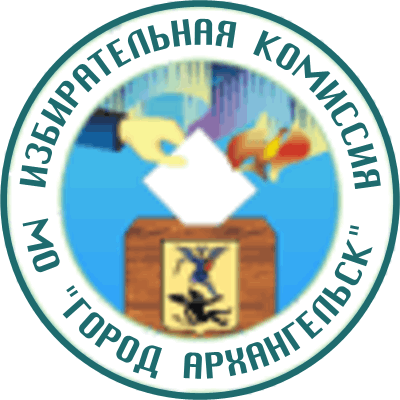 ИЗБИРАТЕЛЬНАЯ КОМИССИЯМУНИЦИПАЛЬНОГО ОБРАЗОВАНИЯ "ГОРОД АРХАНГЕЛЬСК"(Архангельская городская избирательная комиссия)ПОСТАНОВЛЕНИЕ02 июля 2018 года                                                                                     № 10/43Об организации работы «Горячей линии» избирательной комиссиимуниципального образования «Город Архангельск» по вопросам защиты и реализации избирательных прав граждан при проведении выборов депутатов Архангельской городской Думы двадцать седьмого созыва